              Проверочные  работы                               по                       математике                           1 класс            УМК «Школа России»Учитель:  Нестерова Е.Г                                                АННОТАЦИЯ       Данное пособие содержит тексты проверочных работ и тестов по математике для 1 класса начальной школы, составленные в полном соответствии с программой и учебно-методическим комплектом пособий по математике для 1 класса авторского коллектива под руководством М. И. Моро.          Материал пособия представлен в определённой системе: проверочные работы составлены по отдельным, наиболее важным вопросам, на которые разбивается каждая тема первого года обучения. Материал расположен по темам в порядке прохождения его в 1 классе.         Проверочные работы  составлены в соответствии с требованиями минимума содержания образовательного стандарта. Пособие предназначено для реализации такого важного компонента учебной деятельности, как проведение самоконтроля и самооценки: дети выполняют предложенные работы, сами оценивают и фиксируют результаты своей учебной деятельности и продвижение по каждой из изучаемых тем. Использование материалов сборника  «Проверочные работы» поможет заложить основу для формирования и последующего развития у школьников личностных и регулятивных учебных действий, а именно:— умений понимать, принимать и сохранять учебную цель, учебную задачу;
— умений контролировать предметные результаты своей учебной деятельности, включая осуществление контроля в сотрудничестве с учителем;— умений анализировать полученные результаты, выявлять те разделы и способы действий, над которыми ещё надо работать, осознать, что ученик сам может управлять своей учебной деятельностью, улучшать свои результаты, работая над проблемными вопросами.Каждая работа выполняется за 1 урок. Время выполнения работы –  35-40 минут. Имеются критерии оценивания.                             Проверочная работа  по теме:                     «Пространственные и временные представления»                                                       1 вариантНарисуй квадрат. Слева от него нарисуй кружок__________________________________________________________________Нарисуй  четыре яблочка. Закрась третий по счёту           __________________________________________________________________Нарисуй столько грибов, сколько пальцев на левой руке         ____________________________________________________________________Нарисуй 8 треугольников. Закрась каждый второй        _______________________________________________________________Обозначь числом количество фигур:    6. Что на этом рисунке расположено правее: грибок или яблоко? Обведи правильный ответ красным карандашом.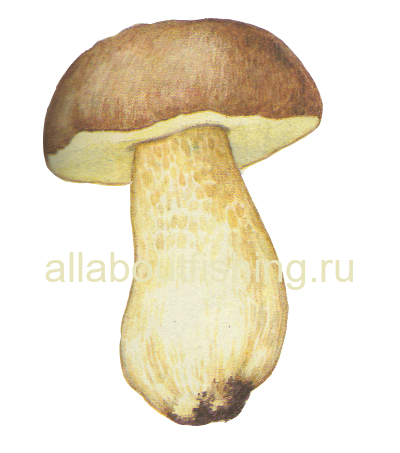 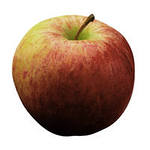                        «Пространственные и временные представления»                                                       2 вариантНарисуй в центре  кружок. Треугольник  нарисуй слева от кружка. Квадрат нарисуй справа от кружка.           _______________________________________________________________Нарисуй шесть синих треугольников. Зачеркни третий по счёту.________________________________________________________________У Светы груш больше 2 и меньше 4. Нарисуй эти груши            ________________________________________________________________Нарисуй 7 мячей. Закрась в таком порядке: два красных, один зелёный и так далее_________________________________________________________________Дорисуй ещё три фигуры. Обозначь числом общее количество фигур:6. Раскрась рыбки так, чтобы жёлтая была между синей и красной, а      справа от жёлтой – синяя.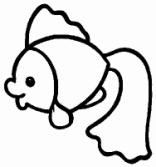 Проверочная работа  по теме: «Сравнение предметов и групп предметов.                                    Пространственные и временные представления» 1. Раскрась игрушку, которая находится справа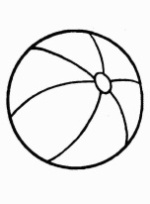 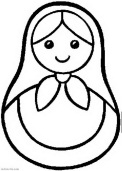 2. Раскрась листик, который меньше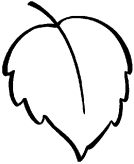 3.  Раскрась картинку, которая находится между куклой и машинкой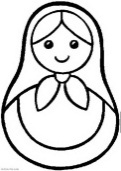 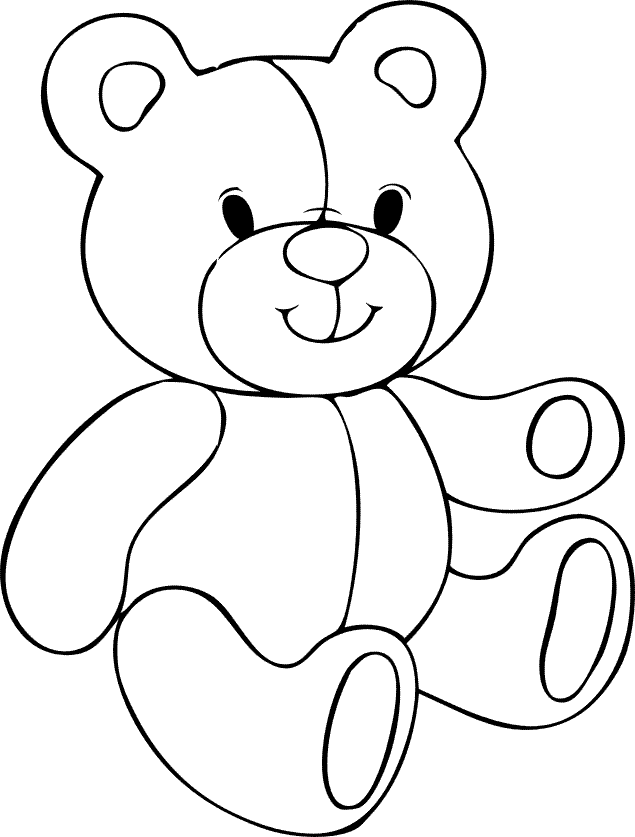 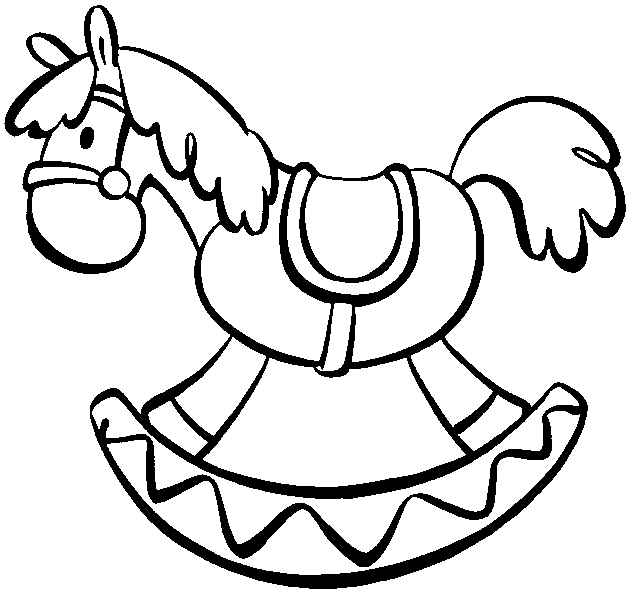 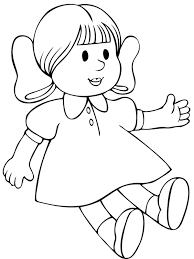 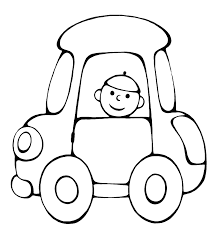 4. Нарисуй столько квадратов, сколько самолетиков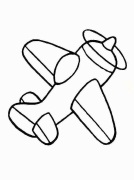 5. Нарисуй столько кругов, чтобы их было больше, чем звездочек на 2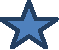 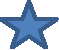 6. Зачеркни столько бананов, чтобы их стало меньше, чем яблок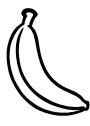 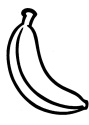 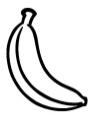 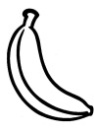 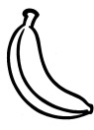 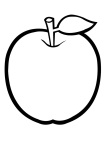 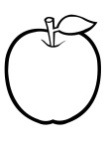 Проверочная работа по теме «Подготовка к изучению чисел»                                                                                     1 вариантСлева от котёнка нарисуй мышку: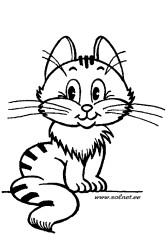 Считая справа налево,  раскрась шестую грушу: Одна груша зеленая, а остальные жёлтые. Раскрась груши.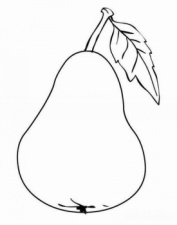 Нарисуйте рядом квадратов на 1 больше, чем зайчиков.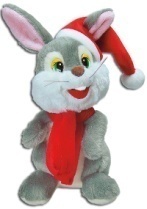 Нарисуй столько зернышек, сколько куриц.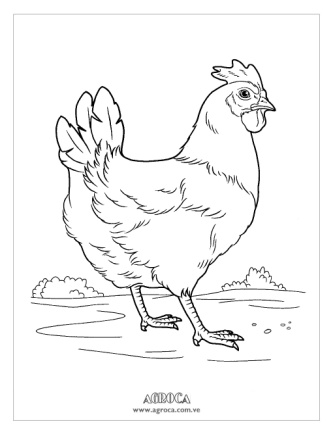 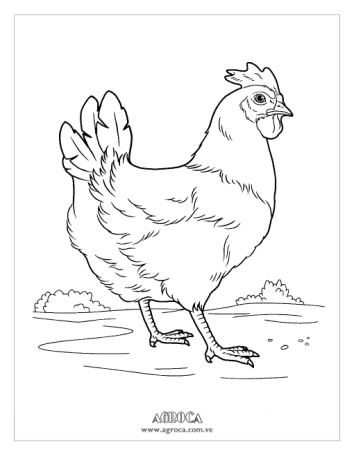 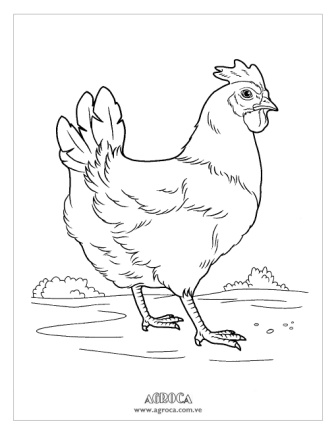 Нарисуй 7 квадратов.________________________________________________________Проверочная работа по теме «Подготовка к изучению чисел»                                                                                     2 вариантСправа от дерева нарисуй солнце: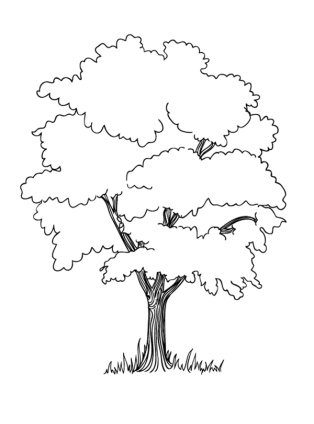 Считая справа налево,  раскрась пятое  яблоко: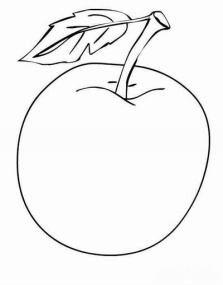 Нарисуй столько ёлочек, сколько грибов.___________________________________________________________________У Маши флажки. Два из них синих, остальные красные Раскрась флажки. 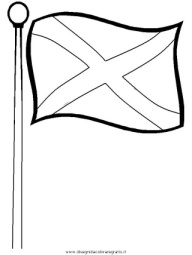 ______________________________________________________________Нарисуй  столько грибов, чтобы их было на 2  больше, чем ежей.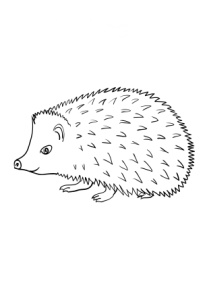 _______________________________________________________________Нарисуй 6 треугольников._________________________________________________________                    Проверочная  работа по теме “Числа от 1 до 10. Нумерация”1 вариант1.Пересчитай кубики и запиши рядом их число.2.Сравни числа и поставь  знак  >, <    5           2                		  4  	   63. Запиши ответы.2 + 7 =                                    9 – 2 =5+ 5 =                                     6 – 3 =1 + 6 =                                    10 – 1 =4. У Коли 4 сливы, а у Оли 2. Сколько слив у детей?Решение:Ответ:  ___________________                                                                                                                             5. Измерь  длину отрезка и запиши ответ..                                               .                              6. Запиши число, которое больше 4 и  меньше  6.     Ответ:                                                              7.  Соедини точки так, чтобы получилась ломаная линия из двух звеньев:                      Проверочная  работа по теме “Числа от 1 до 10. Нумерация”2 вариант1. Сколько нарисовано звезд? Запиши рядом число. 2. Сравни числа и поставь знак >, <                       3  	   8              6            23. Запиши ответы:6 + 1 =                                   10 – 3=5+ 2 =                                    8 – 1 =3 + 4 =                                   9 – 2 =4. В вазе лежало 5 яблок. Из вазы взяли 1 яблоко. Сколько яблок осталось?Решение:Ответ:                                 5. Измерь и запиши длину отрезка..                                        .          						6. Запиши число, которое больше 5 и  меньше  7.     Ответ:   ____________                                                           7.  Соедини точки так, чтобы получилась ломаная линия из трёх звеньев:Проверочная работа по теме«Числа от 1 до 10. Сложение и вычитание» Вариант 1Продолжи ряд чисел.2, 4, …, 8,… .9, …, 5, 3, … .Вычисли.4 + 2 =        2 + 3 =         4 + 1 + 2 =5 – 3 =        8 + 2 =         7 – 1 – 1 =7 + 1 =        6 – 4 =         9 + 1 – 2 =3.  Подчеркнуть  верные  записи            6 + 2 = 8                    10 – 3 = 3 +3            10 – 1 > 8	             7 -0 > 3+4            8 – 3 = 5	          7 – 4 = 6 – 3 4. Прочитай задачу. Нарисуй рисунок, запиши решение и ответ.В вазе лежало 4 яблока и 3 апельсина. Сколько всего фруктов было в вазе?_______________________________________________________________________________________________________________________________________________________________________________________________________________________________________________________________ 5. Начерти отрезок длиной 4 см. Ниже начерти отрезок на 1 см больше.    6. Соедини точки так, чтобы получилась ломаная линия из трёх звеньев:Проверочная работа по теме«Числа от 1 до 10. Сложение и вычитание»Вариант 2Продолжи ряд чисел.              1, 3, …, 7, … .              10, …, 6, …, 2. Вычисли.3 + 2 =                 2 + 4 =                 5 + 1 + 2 =6 – 2 =                 6 + 1 =                 8 – 1 – 1 =7 + 2 =                 7 – 3 =                 3 + 1 + 2 =3. Подчеркнуть  верные  записи            7 + 2 = 9                    10 – 2 = 5+3          6 + 3 < 3 +6	                 2 + 6 = 4          9 – 3 = 5	                 7 – 4 = 6 – 34.	Прочитай задачу. Нарисуй рисунок, запиши решение и ответ.На горке каталось 3 девочки и 5 мальчиков. Сколько всего детей каталось на горке?_______________________________________________________________________________________________________________________________________________________________________________________________________________________________________________________________5.	Начерти отрезок длиной 3 см. Ниже начерти отрезок на 2 см больше.6. Соедини точки отрезками так, чтобы получилась замкнутая ломаная линия:Проверочная работа по теме: « Сложение и вычитание 3,4 в пределах 10»                              1 вариант1. Заполни пропуски.      3 + 7 = …              4 + 5 = …            9 – 9 = …           8 – 3 + 4 = …      1 + 9 = …              8 + 2 = …            5 – 3 = …           10 – 3 + 2 = …2. Реши задачу.      У Оли      * * * * *      У Юли – на 2 больше.     Сколько звездочек у Юли?Решение………………………………………………………………………Ответ…………………………………………………………………………3. Какие знаки пропущены? ( +, - )         9 … 3 … 2 = 84. Нарисуй 9 треугольников, закрась их красным и синим карандашом так, чтобы красных треугольников было на один больше, чем синих.…………………………………………………………………………………5. Сколько звеньев у ломаной?                      Ответ:Проверочная работа по теме: « Сложение и вычитание 3,4 в пределах 10»                                                             2 вариант1. Заполни пропуски.       2 + 8 = …              7 + 3 = …            8 – 4 = …           10 – 2 + 1 = …       4 + 6 = …              3 + 4 = …            7 – 3 = …           2 + 3 – 4 = …2. Реши задачу.      У Коли     * * * * *      У Саши – на 3 меньше.      Сколько звездочек у Саши?Решение………………………………………………………………………Ответ…………………………………………………………………………3. Какие знаки пропущены? ( +, - )          6 … 3 … 2 = 74. Нарисуйте 10 квадратов, закрась их красным и синим карандашом так, чтобы красных кружков было на два больше, чем синих.…………………………………………………………………………………5.  Сколько звеньев у ломаной линии?           Ответ:	Проверочная работа по теме: «Сложение и вычитание»                                                                                          1 вариант1. Выполнить действия.          6 + 4	 10 – 4	          2 + 3	  3 – 2	          9 + 1	  1 – 0	          8 + 0	  8 – 5	2. Сравнить числа.      5    4	         6     7      3    3	          9    2	3. Решить задачу.Около школы растёт 7 берёз, а клёнов на 3 больше. Сколько клёнов растёт около  школы?_____________________________________________________________________________________________________________________________________________________________________________________________________         ___________________________________________________________________________________________________________________________________4. Запиши только ответ.На подоконнике лежали 7 зелёных помидоров. Через 2 дня они покраснели.   Сколько зелёных помидоров осталось?Ответ:___________________________________________5.Что это? Отметь правильный ответ:         прямая                   луч                    отрезок                   ломаная                         Проверочная работа по теме: «Сложение и вычитание»                                                            2 вариант1. Выполнить действия.	7 + 2	  9 – 7	4 + 4	 10 – 9	1 + 0	  6 – 02. Сравнить числа.	7    5	  8    7	4    4	10    93. Решить задачу.К озеру идут гуси и гусята: гусей 6, а гусят на 3 больше, чем гусей. Сколько гусят идут к озеру?__________________________________________________________________________________________________________________________________________________________________________________________________________________________________________________________________________________________________________________________________________4. Запиши только ответ.5. Что это? Отметь правильный ответ:         отрезок                   луч                     прямая                   ломаная   Проверочная работа по теме «Числа  от  11  до  20. Нумерация»                                                Вариант 1Запиши пропущенные  числа:                9,  10,  …, 13, !4, …,  …,  17, …, …, 20.Какое  число  больше  в  каждой  паре?  Обведи  в  кружок  это число.                16  и  14;     11   и 13;   20  и  19;   19   и  17.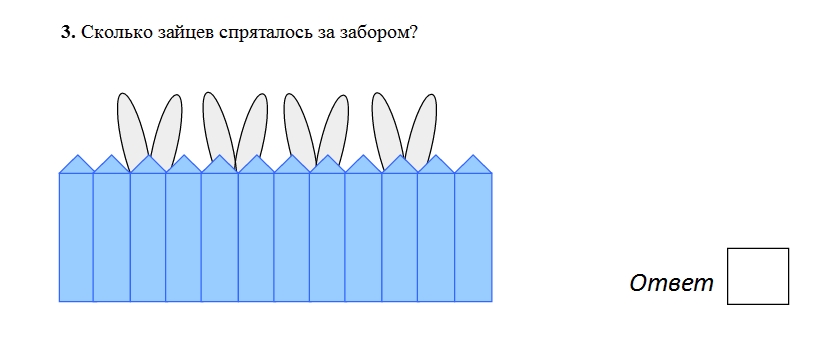 4.  Дети  вырезали  из  бумаги  8   маленьких  кругов,  а  больших  на  2                                                                             меньше.  Сколько  больших  кругов вырезали  дети? ____________________________________________________________________________________________________________________________________5.   Начерти 2  отрезка:  один  длиной  1дм ,  а другой  на  1  см длиннее  первого.Проверочная работа по теме «Числа  от  11  до  20. Нумерация»                                          Вариант 2Запиши  пропущенные  числа:             9, …, 11, 12, …, …, 15, 16, …, …,  …, 20.Какое  число  меньше  в  каждой  паре?  Обведи  в  кружок  это  число.                 17  и  18;    15  и  16;    10  и   12;    14  и  13.Около  школы растет  5  берёз,  а  лип  на  3  больше. Сколько  лип  растёт  около  школы?_________________________________________________________________________________________________________________________________________________________________________________________ Начерти  2  отрезка:  один  длиной  1дм 1 см , а другой  на  2  см  короче  первого.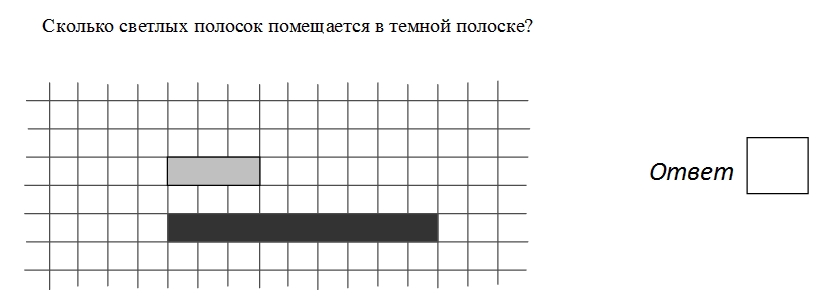                                      Проверочная  работа по теме                      « Решение текстовых задач и числовых выражений».                                                      1 вариантНапиши числа, которые стоят между числами 12 и 18.     2.  Вставь в окошки подходящие числа.       16 – 6 <                                                                  17 – 1 >       13 – 10 >                                                                14 + 1 <3. Вместо точек поставь знак + или – , а  в «окошки» – нужные  числа, чтобы  записи были верными.            14 …       = 4                                                           10 …       =  19            17 …       = 16                                                         12 …       =  104. Найди ломаные, состоящие из 3 звеньев.а)                                                          б)в)                                                         г)5.. Сравни, поставь знак <, > или =:              16 см … 1 дм                                    7 см … 1 дм6. Начерти отрезок, который больше, чем 1 дм на 3 см7. Реши задачу. Во дворе 2 утки и столько же утят. Сколько птиц во дворе?                                      Проверочная  работа по теме                      « Решение текстовых задач и числовых выражений».                                                      2 вариантНапиши числа, которые стоят между числами 19 и 13.     2. Вставь в окошки подходящие числа.       15 – 6 <                                                                  12 – 1 >       16 – 10 >                                                                18 + 1 <      3. Вместо точек поставь знак + или – , а  в «окошки» – нужные  числа, чтобы    записи были верными.            15 …      = 5                                                           16 …       =  6            10 …      = 18                                                         18 …       =  104. Найди четырёхугольники.а)                            б)                                   в)        в)    5. Сравни, поставь знак <, > или =:                     1 дм 3 см … 1 дм                     1 дм … 3 см   6. Начерти отрезок, который меньше, чем 1 дм на 3 см  7. Реши задачу:Мама с Катей собирали грибы. Всего они нашли 10 грибов. Белых было 6 грибов. Остальные – подосиновики. Сколько подосиновиков нашли мама с Катей?    Проверочная работа по теме            «Устное сложение и вычитание чисел в пределах 20».  I вариант.1.Решите задачу:Валя использовала для поделок 10 шишек, а жёлудей на 3 меньше. Сколько всего шишек и жёлудей использовала Валя?2.Решите примеры:15 + 2		 16 — 3		          20 — 1014 — 2 		  6 + 9		 	18 — 912 + 3 		 153 — 8 		          6 + 53.Сравните:10см ... 1дм		4 дм … 16 см6см ... 6дм		12 см … 8 см4.Начертите два отрезка. Длина первого отрезка 4см, а второго — на 10см больше.5. Измерь длину каждой стороны треугольника и запиши результаты.
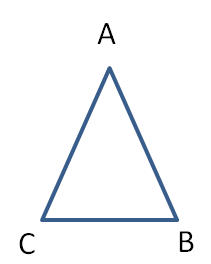 Проверочная работа по теме               «Устное сложение и вычитание чисел в пределах 20». II вариант.1.Решите задачу:Оля очистила 9 картофелин, а Вера на 5 картофелин меньше. Сколько всего картофелин очистили девочки?2.Решите примеры:	17 + 2 		15 - 3 		20 — 1014— 3 		17 + 3 		17 — 99 + 7			18 — 7 		8 + 63.Сравните:10дм ... 10 см 			3 дм … 13 см19см ...1дм 8см			15 см … 7 см4.Начертите два отрезка. Длина первого отрезка 13см, а второго — на 10см меньше. 5. Измерь длину каждой стороны четырехугольника и запиши результаты.
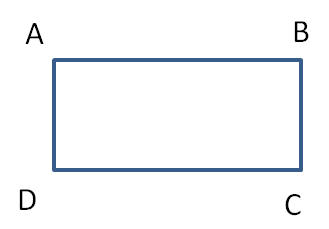                          Итоговая проверочная работа                                           1 вариант1. Начерти ломаную из двух звеньев. Одно звено равно 3 см, второе 4 см. Найди длину  этой ломаной.2.Подчеркни числа, в записи которых есть 3 десятка:                                3,   10,   30,   13,   353.  Портниха купила ткань и сшила из нее платье и рубашку. Рассмотри таблицу. Сколько ткани осталось у портнихи?Подчеркни числовое выражение, которое поможет ответить на этот вопрос:15 + 5 + 2                               15 – 5 - 2Запиши ответ в таблице.4. Выпиши в первый столбик верные равенства и неравенства, а во второй столбик – неверные.5.❂ На уроке чтения дети отгадывали загадки.     Используя данные таблицы, ответь на вопросы:Сколько загадок отгадал Коля? ___________Кто из детей отгадал больше загадок? Напиши имя ребёнка. _________________6.  Начерти отрезок длиной 1дм 4 см. Поставь точку так, чтобы получилось два одинаковых отрезка.7. Кате надо сделать на праздник  7 цветов. 3 цветка она уже сделала. Сколько цветов осталось сделать  Кате?Решение_______________________________________________________Ответ: ______________________________________________________________                        Итоговая проверочная работа                                         2 вариант1. Начерти ломаную из двух звеньев. Одно звено равно 4 см, второе 2 см. Найди длину  этой ломаной.2.  Подчеркни числа, в записи которых есть 5 десятков:                     52,   15,   50,   5,   353. В магазин привезли игрушки. Рассмотри таблицу.   Сколько привезли  игрушек? Подчеркни числовое выражение, которое поможет ответить на этот вопрос:40 - 30 - 20                               40 + 30 + 20Запиши ответ в таблице.4. Выпиши в первый столбик верные равенства и неравенства, а во второй столбик – неверные.5. ❂На уроке труда дети вырезали флажки.  Используя данные таблицы, ответь на вопросы:Сколько флажков вырезала Лена? ___________Кто из детей вырезал больше флажков? Напиши имя ребёнка. _________________6. Начерти отрезок длиной 1дм 6 см. Поставь точку так, чтобы получилось два одинаковых отрезка.7. На первой полке было 6 книг, а на второй — на 4 книги больше. Сколько книг было на второй полке? Сколько книг всего на двух полках?Решение_______________________________________________________Ответ: ______________________________________________________________                  КРИТЕРИИ ОЦЕНИВАНИЯПроверочная работа  по теме: «Пространственные и временные представления»                                                    1,2 вариант1.Высокий уровень – выполнено 6 заданий2.Выше среднего уровень – выполнено 5 заданий3.Средний уровень- выполнено 4-3 задания4.Низкий уровень – выполнено  меньше 3 заданий     Проверочная работа  по теме: «Сравнение предметов и групп предметов. 1.Высокий уровень – выполнено 6 заданий2.Выше среднего уровень – выполнено 5 заданий3.Средний уровень- выполнено 4-3 задания4.Низкий уровень – выполнено  меньше 3 заданий Проверочная работа по теме «Подготовка к изучению чисел»                                              1,2 вариант1.Высокий уровень – выполнено 5 заданий2.Выше среднего уровень – выполнено  4 задания3.Средний уровень- выполнено  3 задания4.Низкий уровень – выполнено  меньше 3 заданий  Проверочная  работа по теме “Числа от 1 до 10. Нумерация”                                                 1,2 вариант1.Высокий уровень – выполнено 7 заданий2.Выше среднего уровень – выполнено  6-5 задания3.Средний уровень- выполнено  4 задания4.Низкий уровень – выполнено  меньше 3 заданийПроверочная работа по теме  «Числа от 1 до 10. Сложение и вычитание»                                                        1,2 вариант1.Высокий уровень – выполнено 5 заданий2.Выше среднего уровень – выполнено  4 задания3.Средний уровень- выполнено  3 задания4.Низкий уровень – выполнено  меньше 3 заданийПроверочная работа по теме: « Сложение и вычитание 3,4 в пределах 10»                                                                                     1,2 вариант1.Высокий уровень – выполнено 5 заданий2.Выше среднего уровень – выполнено 4 задания3.Средний уровень- выполнено 3 задания4.Низкий уровень – выполнено  меньше 3 заданийПроверочная работа по теме: «Сложение и вычитание»                                                         1,2 вариант1.Высокий уровень – выполнено 5 заданий2.Выше среднего уровень – выполнено  4 задания3.Средний уровень - выполнено  3 задания4.Низкий уровень – выполнено  меньше 3 заданийПроверочная работа по теме «Числа  от  11  до  20. Нумерация»                                                              1,2 вариант1.Высокий уровень – выполнено 5 заданий2.Выше среднего уровень – выполнено  4 задания3.Средний уровень - выполнено  3 задания4.Низкий уровень – выполнено  меньше 3 заданийПроверочная  работа по теме  « Решение текстовых задач и числовых выражений»                                                                   1,2 вариант1.Высокий уровень – выполнено 7 заданий2.Выше среднего уровень – выполнено 6-5 заданий3.Средний уровень- выполнено 4 задания4.Низкий уровень – выполнено  меньше 3 заданий    Проверочная работа по теме  «Устное сложение и вычитание чисел в пределах 20».                                                                      1,2 вариантВысокий уровень – выполнено 5 заданий2.Выше среднего уровень – выполнено  4 задания3.Средний уровень - выполнено  3 задания4.Низкий уровень – выполнено  меньше 3 заданий   Итоговая проверочная работа                                                                     1,2 вариант1.Высокий уровень – выполнено 7 заданий2.Выше среднего уровень – выполнено 6-5 заданий3.Средний уровень- выполнено 4-3 заданий4.Низкий уровень – выполнено  меньше 3 заданийКролики сидят в клетке так, что видны только их уши. Вова насчитал          3 пары ушей. Сколько кроликов в клетке? Ответ:__________________________________________________________12181913AB = BC = AC =                 AB =           BC =            CD =                   AD = КупилаНа платьеНа рубашкуОсталось15 м5 м2 м9-0>6+28-4<8-3 4+5>5+47+2=7-21+9<7-37-3>7-4_________________
_________________
____________________________________
___________________
___________________Имя ребёнка.Количество загадок.Нина 5 загадкиКоля2 загадкиМашинкиКуклыМячиВсего4030209-5>6+08-4<8-34+5>5+48+2=8-21+6<10-34-3>4-4________________
________________
__________________________________
__________________
__________________Имя ребёнка.Количество флажков.Лена 2 флажкаСаша4 флажка